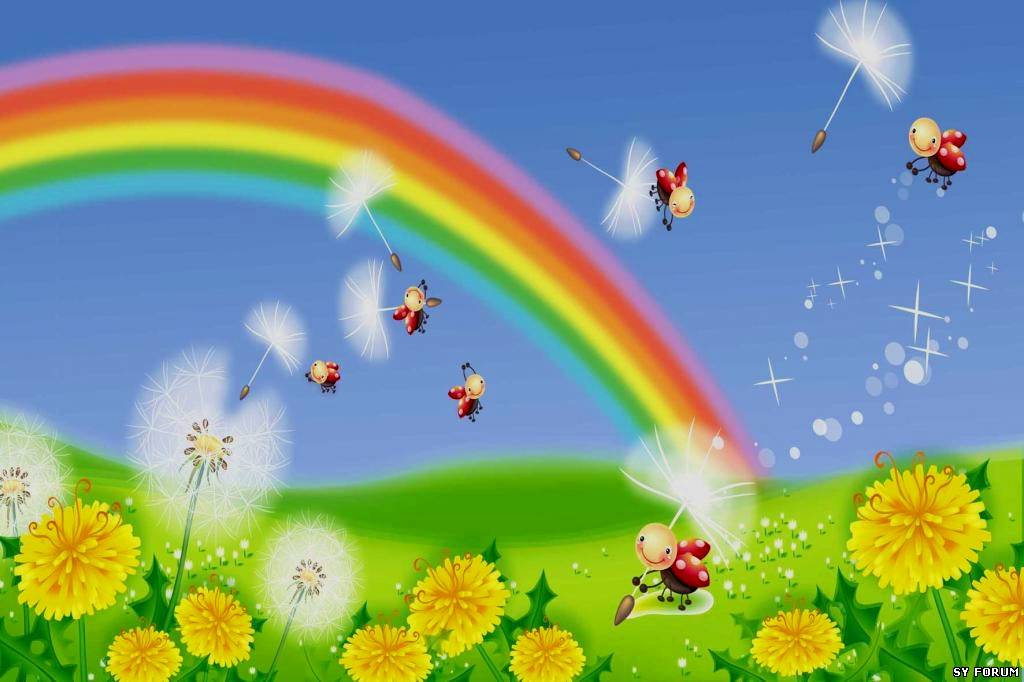 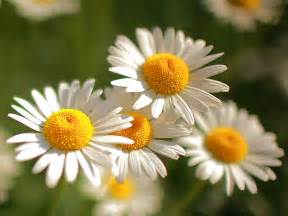 Уважаемые родители!!!филиал БУ «Нефтеюганского районного комплексного центра социального обслуживания населения» п. Салым (ул. Дорожников, д. 130 «а»)объявляет набор детей от 7 до 14 лет в реабилитационную группу 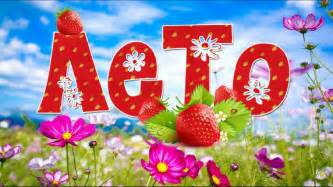 «Краски радуги» (краткосрочное пребывание с 1000 до 1245), которая будет организована с 01 июня по 22 июня (I смена),  с 02 июля по 20 июля 2018 года (II смена)НАБОР В ГРУППЫ ОГРАНИЧЕН!!!Справки по телефону:8 (3463) 291010